  Mrs. Reed’s First Grade  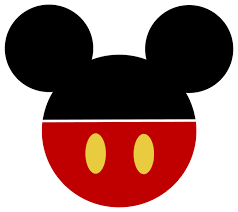 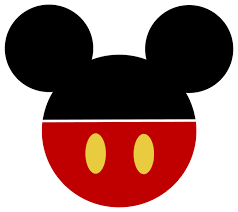 Supply List2 boxes of 24 crayons*1 box of markers (10 count) *1 set of earbuds or headphones.  Your child will be using them. * 1 inch binder with clear front for take home folder* 2 composition notebooks (marble kind) *2 plastic folders, holes for binder without prongs *1 zipper pouch with see through middle to go in binder *1 pair of metal blade scissors *2 glue sticks *1 plastic supply box *Pencils *Canvas Tote Bag or Back Pack (nothing on wheels)*3 Expo Markers *1 ream of white copy paper (not Target brand, it doesn’t work in our copiers)2 rolls of paper towels2 boxes of KleenexGirls bring one bottle of Soap.  Boys bring a bottle of hand-sanitizer.  *Label these items with your child’s name.  All other supplies will be shared.Wish ListIf you can find any wipes to donate to the class.  Any extra reams of white or colored copy paperExtra folders for bindersBox TopsCardstockZiploc bags